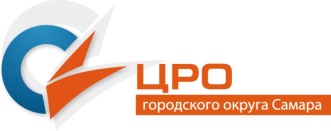 муниципальное бюджетное образовательное учреждение организация дополнительного профессионального образования «Центр развития образования» городского округа Самара(МБОУ ОДПО ЦРО г. о. Самара)Уважаемые коллеги!Информируем вас о том, что 28 марта 2024 г. в 10.00 часов состоится заседание окружного учебно-методического объединения старших воспитателей и музыкальных руководителей образовательных организаций г. о. Самара, реализующих программы дошкольного образования (в соответствии с приказом №76-од от 31.01.2024г.).Категория слушателей: старшие воспитатели, музыкальные руководители образовательных организаций г. о. Самара, реализующих образовательную программу дошкольного образования.Форма проведения: дистанционная         Ссылка трансляции:https://vk.com/call/join/ah2MNd4snPIqtGYhiJfFm8ZrFlIPDHUeT9B9gzuAiTcПрограмма мероприятия: в Приложении 1.Регистрация участников заочная:https://forms.yandex.ru/u/6603a66f43f74f55a3a2e09d/Никонова А.В.+79276898996Приложение 1.Программа заседанияокружного учебно-методического объединения старших воспитателей и музыкальных руководителей         Тема: «Современные способы развития творческого потенциала и личностных возможностей дошкольников на музыкальных занятиях, в  культурно-досуговой деятельности».Дата проведения: 28.03.2024 г.Время проведения: 10.00-11.30.Заместитель председателя объединения: Никонова Анна Владимировна, методист отдела методического сопровождения по программам дошкольного образования МБОУ ОДПО ЦРО г.о. Самара.Членам  окружного учебно-методического объединения старших воспитателей и музыкальных руководителей№ТемаФИО, должность, ОО, районТворческий потенциал ребенка и роль музыки в его развитииБайшева Ирина Николаевна, старший воспитатель МБДОУ «Детский сад № 181» г.о.Самара(Кировский район)Презентация опыта работы:1Духовно-нравственное воспитание детей в досуговой и проектной деятельностиПрезентация:https://drive.google.com/file/d/1OIrc8BUjg14nKK6XuoEwjHwSQS4nyFCY/view?usp=drive_web2. «Организация музыкально-интеллектуальных развлечений для детей старшего дошкольного возраста»3.Развитие музыкального творчества у детей через использование самодельных музыкальных инструментов"(Сказка -шумелка "Весна-красна")4.Мюзикл как форма организации культурно-досуговой деятельности дошкольниковСсылка видео:https://cloud.mail.ru/public/TpSN/FfWr7FGDp5.Развитие музыкальных способностей у детей дошкольного возраста с помощью игрового набора «Дары Фрёбеля» на музыкальных занятияхШигаева Светлана Николаевна, музыкальный руководитель МБОУ гимназия «Перспектива» г.о. Самара(Советский район) Косицына Елена Викторовна, музыкальный руководитель  МБДОУ  «Детский сад комбинированного вида № 188» г.о. Самара(Советский район) Адамян Нуне Азатовна, музыкальный руководитель,Клементьева Наталья Павловна, воспитатель МАДОУ «Детский сад № 56»г.о. Самара (Ленинский, Самарский районы)Презентация опыта работы:1Духовно-нравственное воспитание детей в досуговой и проектной деятельностиПрезентация:https://drive.google.com/file/d/1OIrc8BUjg14nKK6XuoEwjHwSQS4nyFCY/view?usp=drive_web2. «Организация музыкально-интеллектуальных развлечений для детей старшего дошкольного возраста»3.Развитие музыкального творчества у детей через использование самодельных музыкальных инструментов"(Сказка -шумелка "Весна-красна")4.Мюзикл как форма организации культурно-досуговой деятельности дошкольниковСсылка видео:https://cloud.mail.ru/public/TpSN/FfWr7FGDp5.Развитие музыкальных способностей у детей дошкольного возраста с помощью игрового набора «Дары Фрёбеля» на музыкальных занятияхЛопатинская Светлана Болеславовна, Андреянова Ирина Николаевна, музыкальные руководители МБДОУ «Детский сад № 182» г.о. Самара(Советский район)Сагай Екатерина Вячеславовна, Осанов Денис Вячеславовичмузыкальные руководители МБДОУ «Детский сад №61» г.о. Самара(Кировский район)Калейдоскоп открытых показов:1.«Где живут ноты? Музыка в различных дисциплинах детского сада»(Подготовительная к школе группы)Ссылка:https://disk.yandex.ru/i/SBjO0IqCjjWYBA2.«Блокфлейта ищет друзей» (Подготовительная к школе группа компенсирующей направленности)Ссылка:1 часть: https://disk.yandex.ru/d/oCsCGzz3iw9w2g/365%201%20часть%20%20Блокфлейта%20ищет%20друзей%20.mp42 часть:https://disk.yandex.ru/d/oCsCGzz3iw9w2g/365%202%20часть%20Блокфлейта%20ищет%20друзей.mp43 часть:https://disk.yandex.ru/d/oCsCGzz3iw9w2g/365%203%20часть%20Блокфлейта%20ищет%20друзей.mp43.«Знакомство с мелодикой» (Подготовительная к школе группа компенсирующей направленности)Ссылка:1 часть: https://youtu.be/AYqEv2WrWfc2 часть: https://youtu.be/eAe2_TcXObk3 часть: https://youtu.be/kqJgkKqu8x44 часть: https://youtu.be/bKjryzXhzR4Видео нарезка флейта и мелодика:https://disk.yandex.ru/d/oCsCGzz3iw9w2g/365%20Флейты%20и%20мелодики.mp44.«Путешествие в лето» (хореография)Ссылка:https://disk.yandex.ru/i/dgkyq9GHbq443w5.«Знакомство с русским народным танцем»(Подготовительная к школе группа компенсирующей направленности)Ссылка:https://disk.yandex.ru/i/hmNv8pZ_L8vf3AЧембурова Зинаида Юрьевна, музыкальный руководитель МБДОУ «Детский сад №383» г.о. Самара (Кировский район)Фомина Ольга Ильинична, музыкальный руководитель МБДОУ «Детский сад № 365» г. о. Самара (Куйбышевский район)Кондратенко Елена Александровна, музыкальный руководитель МБДОУ «Детский сад № 365» г. о. Самара(Куйбышевский район)Кадочкина Ирина Александровна,музыкальный руководитель, педагог дополнительного образования МБДОУ «Детский сад № 42 «Подсолнушек» г.о. Самара(Ленинский, Самарский районы)Нефедова Оксана Александровна,музыкальный руководительМБОУ Школа № 24 г. о. Самара (дош. гр.)Мастер – классы: 1.Развитие предпосылок творческой деятельности у младших дошкольников посредством  игры на детских музыкальных инструментах2.Сказки-шумелки как инновационная форма музыкально-ритмических игр в творческом развитии дошкольников с ОВЗ3.Музыкальные сенсорно-дидактические игры как средство формирования музыкальных способностей у детей старшего дошкольного возрастаКлементьева Ирина Анатольевна, музыкальный руководитель МАДОУ  «Детский сад №с 173» г.о.Самара(Железнодорожный район)Богатова Татьяна Владимировна, музыкальный руководитель МБДОУ «Детский сад № 160» г.о. Самара.(Октябрьский район)Матвеева Елена Николаевна, музыкальный руководитель МБДОУ «Детский сад № 8» г.о. Самара.(Октябрьский район)Подведение итогов. Открытый микрофон.Подведение итогов. Открытый микрофон.